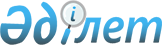 О внесении изменения и дополнения в приказ Министра финансов Республики Казахстан от 27 ноября 2015 года № 593 "Об утверждении формы декларации о легализации имущества и Правил ее заполнения"Приказ Министра финансов Республики Казахстан от 21 июня 2016 года № 325. Зарегистрирован в Министерстве юстиции Республики Казахстан 8 июля 2016 года № 13895.
      ПРИКАЗЫВАЮ:
      1. Внести в приказ Министра финансов Республики Казахстан от 27 ноября 2015 года № 593 "Об утверждении формы декларации о легализации имущества и Правил ее заполнения" (зарегистрирован в Реестре государственной регистрации нормативных правовых актов под № 12391, опубликован в информационно-правовой системе "Әділет" 22 декабря 2015 года) следующие изменение и дополнение:
      В Правилах заполнения декларации о легализации имущества, утвержденных указанным приказом:
      пункт 10 дополнить частью второй следующего содержания:
      "При этом допускается представление декларации субъектом легализации по почте заказным письмом с уведомлением на бумажном носителе через банк второго уровня на установленных последним условиях.";
      пункт 19 изложить в следующей редакции:
      "19. В поле "Сумма легализуемых денег" указывается сумма легализуемых денег в национальной валюте по рыночному курсу обмена соответствующей иностранной валюты на дату их зачисления (перевода) на банковский счет, открытый в банке второго уровня или у Национального оператора почты для целей легализации.".
      2. Комитету государственных доходов Министерства финансов Республики Казахстан (Ергожин Д.Е.) в установленном законодательстве порядке обеспечить:
      1) государственную регистрацию настоящего приказа в Министерстве юстиции Республики Казахстан;
      2) в течение десяти календарных дней после государственной регистрации настоящего приказа его направление на официальное опубликование в периодических печатных изданиях и информационно-правовой системе "Әділет".
      3) в течении пяти рабочих дней со дня получения от Министерства юстиции Республики Казахстан его направление в Республиканское государственное предприятие на праве хозяйственного ведения "Республиканский центр правовой информации" Министерства юстиции Республики Казахстан для размещения в Эталонном контрольном банке нормативных правовых актов Республики Казахстан;
      4) размещение настоящего приказа на интернет-ресурсе Министерства финансов Республики Казахстан.
      3. Настоящий приказ вводится в действие по истечении десяти календарных дней после дня его первого официального опубликования.
					© 2012. РГП на ПХВ «Институт законодательства и правовой информации Республики Казахстан» Министерства юстиции Республики Казахстан
				
Министр финансов
Республики Казахстан
Б. Султанов